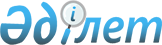 О внесении изменений в приказ Министра финансов Республики Казахстан от 26 января 2018 года № 73 "Об утверждении Правил совершения таможенной очистки товаров должностными лицами органов государственных доходов"Приказ Министра финансов Республики Казахстан от 15 июня 2020 года № 594. Зарегистрирован в Министерстве юстиции Республики Казахстан 15 июня 2020 года № 20860      ПРИКАЗЫВАЮ:       1. Внести в приказ Министра финансов Республики Казахстан от 26 января 2018 года № 73 "Об утверждении Правил совершения таможенной очистки товаров должностными лицами органов государственных доходов" (зарегистрирован в Реестре государственной регистрации нормативных правовых актов под № 16346, опубликован 19 февраля 2018 года в Эталонном контрольном банке нормативных правовых актов Республики Казахстан) следующие изменения:       преамбулу изложить в следующей редакции:       "В соответствии с пунктом 1 статьи 144, пунктом 3 статьи 148, пунктом 7 статьи 180, пунктом 9 статьи 182, пунктом 5 статьи 185, пунктом 11 статьи 187, пунктами 4 и 9 статьи 190, пунктом 4 статьи 192, пунктом 10 статьи 194, подпунктом 5) пункта 3 статьи 536 Кодекса Республики Казахстан от 26 декабря 2017 года "О таможенном регулировании в Республике Казахстан" и подпунктом 1) статьи 10 Закона Республики Казахстан от 15 апреля 2013 года "О государственных услугах" ПРИКАЗЫВАЮ":       Правила совершения таможенной очистки товаров должностными лицами органов государственных доходов, утвержденные указанным приказом, изложить в новой редакции согласно приложению к настоящему приказу.       2. Комитету государственных доходов Министерства финансов Республики Казахстан в установленном законодательством порядке обеспечить:      1) государственную регистрацию настоящего приказа в Министерстве юстиции Республики Казахстан;      2) размещение настоящего приказа на интернет-ресурсе Министерства финансов Республики Казахстан;      3) в течение десяти рабочих дней после государственной регистрации настоящего приказа в Министерстве юстиции Республики Казахстан представление в Департамент юридической службы Министерства финансов Республики Казахстан сведений об исполнении мероприятий, предусмотренных подпунктами 1) и 2) настоящего пункта.      3. Настоящий приказ вводится в действие по истечении десяти календарных дней после дня его первого официального опубликования.      "СОГЛАСОВАН"
Министерство цифрового развития, инновации
и аэрокосмической промышленности
Республики Казахстан Правила совершения таможенной очистки товаров должностными лицами органов государственных доходов Глава 1. Общие положения       1.Настоящие Правила совершения таможенной очистки товаров должностными лицами органов государственных доходов разработаны в соответствии с пунктом 1 статьи 144, пунктом 3 статьи 148, пунктом 7 статьи 180, пунктом 9 статьи 182, пунктом 5 статьи 185, пунктом 11 статьи 187, пунктами 4 и 9 статьи 190, пунктом 4 статьи 192, пунктом 10 статьи 194, подпунктом 5) пункта 3 статьи 536 Кодекса Республики Казахстан от 26 декабря 2017 года "О таможенном регулировании в Республике Казахстан" (далее – Кодекс), а также подпунктом 1) статьи 10 Закона Республики Казахстан от 15 апреля 2013 года "О государственных услугах" (далее – Закон) и определяют последовательность действий должностных лиц территориальных органов Комитета государственных доходов Министерства финансов Республики Казахстан по областям, городам Нур-Султан, Алматы и Шымкент при оказании государственной услуги таможенной очистки товаров.      2.Государственная услуга "Таможенная очистка товаров" оказывается территориальными органами Комитета государственных доходов Министерства финансов Республики Казахстан по областям, городам Нур-Султан, Алматы и Шымкент (далее – услугодатель) посредством "Автоматизированной системы таможенного и налогового администрирования "АСТАНА-1"" (далее – ИС).      3. Таможенная очистка товаров осуществляется должностными лицами услугодателя, уполномоченными совершать такие таможенные операции в соответствии с должностными (функциональными) обязанностями (далее – уполномоченное должностное лицо), и начинается с момента подачи услугодателю таможенной декларации в виде декларации на товары и завершается выпуском товаров.      4. Таможенное декларирование в электронной форме осуществляется в соответствии с главой 2 настоящих Правил с использованием декларации на товары в виде электронного документа (далее – ЭДТ).      5. Таможенное декларирование в письменной форме осуществляется в соответствии с главой 3 настоящих Правил с использованием декларации на товары в виде документа на бумажном носителе (далее – ДТ).       6. В соответствии с пунктом 5 статьи 393 Кодекса проведение таможенного контроля при таможенном декларировании товаров осуществляется только на основании автоматизированной системы управления рисками, которая определяет формы таможенного контроля и (или) меры, обеспечивающие проведение таможенного контроля.       7. При таможенной очистке товаров декларация на товары, вне зависимости от ее формы, подается декларантом или таможенным представителем (далее – услугополучатель) услугодателю, в зоне деятельности, которого находятся товары под таможенным контролем, за исключением случаев, установленных пунктом 2 статьи 180 Кодекса, либо товаров в случаях, определенных Комиссией в соответствии с пунктом 3 статьи 180 Кодекса, не находятся на территории Республики Казахстан.       8. ЭДТ после ее заполнения, а также документы, подтверждающие заявленные в ней сведения, представленные в электронном виде в случаях, определенных настоящими Правилами, заверяются электронной цифровой подписью (далее – ЭЦП) услугополучателя в соответствии с Законом Республики Казахстан от 7 января 2003 года "Об электронном документе и электронной цифровой подписи".       9. Действия услугодателя, связанные с уведомлением услугополучателя о статусах ЭДТ (подана, принята, зарегистрирована, отказана в регистрации, выпуск разрешен, выпуск приостановлен, отозвана, условный выпуск), осуществляются посредством ИС в режиме реального времени, за исключением действий, предусмотренных частью второй настоящего пункта.       Услугодателем посредством ИС формируются и направляются услугополучателю электронные документы согласно приложениям 1, 2 и 3 к настоящим Правилам при совершении таможенных операций, связанных с:       выпуском товаров без участия должностного лица (далее – автоматический выпуск);       отказом в выпуске товаров;      аннулированием выпуска товаров.      10. По обращению услугополучателя услугодателем не позднее 30 (тридцати) минут с момента поступления обращения, распечатывается бумажный экземпляр декларации на товары с ее электронного вида.      При этом уполномоченное должностное лицо, осуществившее выпуск товаров, проставляет в такой декларации на товары отметки о выпуске товаров и заверяет личной номерной печатью, за исключением автоматического выпуска товаров.      При автоматическом выпуске товаров отметка о выпуске товаров проставляется услугодателем, в котором осуществлен выпуск товаров.      11. Услугополучатель для получения государственной услуги предоставляет услугодателю либо через веб-портал "электронного правительства" www.egov.kz (далее – портал) декларацию на товары.      Перечень основных требований к оказанию государственной услуги, включающий характеристики процесса, форму, содержание и результат оказания, а также иные сведения с учетом особенностей предоставления государственной услуги приведен в стандарте государственной услуги "Таможенная очистка товаров" согласно приложению 4 к настоящим Правилам.      Подтверждением принятия от услугополучателя документов, поданных услугодателю в письменной форме, является отметка на копии заявления, содержащая дату, время, подпись, фамилию и инициалы лица, принявшего пакет документов.      В случае обращения через портал услугополучателю направляется статус о принятии запроса для оказания государственной услуги.      Истребование от услугополучателей документов и сведений, которые могут быть получены из ИС, не допускается.       В соответствии с подпунктом 11) пункта 2 статьи 5 Закона услугодатель обеспечивает внесение данных в ИС мониторинга оказания государственных услуг о стадии оказания государственной услуги в порядке, установленном уполномоченным органом в сфере информатизации.      12. В случае сбоя информационной системы, содержащей необходимые сведения для оказания государственной услуги, услугодатель незамедлительно с момента сбоя направляет запрос в службу поддержки по электронной почте e-okno@mgd.kz с обязательным предоставлением информации по наименованию государственной услуги, регистрационному номеру заявления для получения государственной услуги, индивидуальному идентификационному номеру (ИИН), или бизнес-идентификационному номеру (БИН), наименованию услугополучателя, описанию последовательности действий, приводящих к ошибке, скриншоты, поясняющие возникшую проблему. Глава 2. Порядок регистрации или отказа в регистрации ЭДТ посредством информационной системы услугодателя без участия уполномоченного должностного лица Параграф 1. Действия уполномоченного должностного лица при таможенной очистке товаров с применением таможенного декларирования в электронной форме       13. Таможенные операции, связанные с регистрацией или отказом в регистрации ЭДТ, осуществляются в соответствии с Инструкцией о порядке регистрации или отказа в регистрации декларации на товары, утвержденной решением Коллегии Евразийской экономической комиссии (далее – ЕЭК) от 2 июля 2014 года № 98 (далее – Инструкция о регистрации или отказа в регистрации декларации на товары), а в части не урегулированной Инструкцией о регистрации или отказа в регистрации декларации на товары применяются положения настоящей главы.       14. Регистрация или отказ в регистрации ЭДТ осуществляется услугодателем посредством ИС без участия уполномоченного должностного лица (далее – автоматическая регистрация ЭДТ) в соответствии с пунктом 3 статьи 148 Кодекса.      15. Дата и время подачи ЭДТ фиксируются услугодателем посредством ИС.       При этом контроль сроков подачи ЭДТ, установленных статьей 181 Кодекса, осуществляется услугодателем посредством ИС.       В случае подачи ЭДТ с нарушением сроков принимаются меры, предусмотренные статьей 538 Кодекса Республики Казахстан от 5 июля 2014 года "Об административных правонарушениях" (далее – КоАП).       16. Подача ЭДТ не сопровождается представлением услугодателю документов, подтверждающих сведения, заявленные в ней, за исключением случая, установленного пунктом 7 статьи 180 Кодекса.       17. До регистрации ЭДТ услугополучателем, услугодателем посредством ИС обеспечивается проверка на отсутствие оснований для отказа в регистрации ЭДТ в соответствии с пунктом 5 статьи 182 Кодекса путем проведения форматно-логического контроля.      При выдаче в результате форматно-логического контроля ошибки по ЭДТ, в ИС отображается соответствующее сообщение.      При наличии оснований для отказа в регистрации ЭДТ услугодателем посредством ИС осуществляется отказ в регистрации ЭДТ в соответствии с Инструкцией о регистрации или отказа в регистрации декларации на товары.      18. Регистрация ЭДТ осуществляется услугодателем посредством ИС с направлением услугополучателю уведомления о статусе зарегистрированной ЭДТ. Параграф 2. Действия уполномоченного должностного лица при совершении таможенных операций после регистрации декларации на товары до выпуска товаров       19. После регистрации ЭДТ для проверки сведений, заявленных в ней, услугодателем посредством ИС для целей определения форм таможенного контроля и (или) мер, обеспечивающих проведение таможенного контроля, используется система управления рисками.        20. Проверка на наличие документов, сведений о документах и (или) сведений из них, указанных в статье 179 Кодекса, осуществляется посредством ИС согласно пункту 2 статьи 146 Кодекса.       В случае наличия товаров, подпадающих под действие запретов и ограничений, услугодателем посредством ИС осуществляется проверка на достоверность заявленных услугополучателем в ЭДТ сведений с информацией о документах, подтверждающих соблюдение запретов и ограничений, содержащихся в ИС государственная база данных "Е-лицензирование" (далее – ИС ГБДЛ "Е-Лицензирование") и "Единое окно по экспортно-импортным операциям" (далее – ИС "Е-окно").      В случае отсутствия документов и (или) сведений, подтверждающих соблюдение запретов и ограничений в ИС ГБДЛ "Е-Лицензирование" и  ИС "Е-окно", уполномоченное должностное лицо осуществляет проверку соответствия заявленных сведений о разрешительных документах путем:       сопоставления таких сведений с данными, содержащимися в ИС, услугодателем в рамках информационного взаимодействия с государственным органом Республики Казахстан в соответствии с пунктом 2 статьи 8 Кодекса;      сопоставления таких сведений со сведениями о таких документах (из таких документов), указанных в официальных источниках государственных органов (организаций) государств-членов Евразийского экономического союза (далее – ЕАЭС), отвечающих за их выдачу;      сопоставления таких сведений с информацией, размещенной на сайте Евразийской экономической комиссии, на котором публикуется соответствующая информация, в том числе связанная с единым реестром документов, подтверждающих соответствие товаров требованиям технического регламента ЕАЭС.       Если сведения о таких документах и (или) сведения из таких документов не могут быть получены уполномоченным должностным лицом посредством ИС в соответствии с пунктом 2 статьи 146 Кодекса, то услугополучатель представляет такие документы в соответствии с главой 2 настоящих Правил.       21. При определении системой управления рисками форм таможенного контроля и (или) мер, обеспечивающих проведение таможенного контроля, уполномоченное должностное лицо применяет такие меры.        При этом услугодателем посредством ИС услугополучателю направляется уведомление о назначенных системой управления рисками мерах по минимизации рисков.       22. Применение мер по минимизации риска, определенных системой управления рисками, осуществляется уполномоченным должностным лицом с учетом следующих положений:      1) при проведении таможенного контроля в виде формы проверки таможенных, иных документов и (или) сведений, услугополучателю ИС направляется запрос о необходимости представления документов, подтверждающих сведения, заявленные в ЭДТ.       Проверка запрошенных документов, которые представляются услугополучателю, осуществляется уполномоченным должностным лицом в соответствии со статьей 410 Кодекса и главой 2 настоящих Правил.       В случае, представления запрошенных документов и завершения их проверки до выпуска товаров, либо когда результаты таможенного контроля в иных формах, в том числе таможенной экспертизы товаров, подтверждают достоверность и (или) полноту проверяемых сведений, услугодатель производит выпуск товаров в соответствии со статьей 192 Кодекса.       В случае, если запрошенные документы не содержат необходимых сведений или должным образом не подтверждают заявленные сведения в ЭДТ, влияющие на размер таможенных пошлин, налогов, специальных, антидемпинговых, компенсационных пошлин, уполномоченное должностное лицо посредством ИС уведомляет услугополучателя о возможности произвести выпуск товаров с соблюдением требований статьи 195 Кодекса, а также с условием предоставления обеспечения исполнения обязанности по уплате таможенных пошлин, налогов, специальных, антидемпинговых, компенсационных пошлин.       При этом уполномоченное должностное лицо посредством ИС направляет услугополучателю расчет размера обеспечения исполнения обязанности по уплате таможенных пошлин, налогов, специальных, антидемпинговых, компенсационных пошлин по форме, установленной решением Коллегии ЕЭК от 4 сентября 2017 года № 112 "О расчете размера обеспечения исполнения обеспечения исполнения обязанности по уплате таможенных пошлин, налогов, специальных, антидемпинговых, компенсационных пошлин".       При внесении услугополучателем указанного обеспечения исполнения обязанности по уплате таможенных пошлин, налогов, специальных, антидемпинговых, компенсационных пошлин, уполномоченное должностное лицо посредством ИС производит регистрацию обеспечения исполнения обязанности по уплате таможенных пошлин, налогов и осуществляет выпуск товаров до завершения проверки таможенных, иных документов и (или) сведений в соответствии со статьей 195 Кодекса.       При этом услугополучателю посредством ИС направляется уведомление о выпуске товаров с завершением проверки таможенных, иных документов и (или) сведений, начатой до выпуска, после выпуска товаров в соответствии с пунктом 4 статьи 409 Кодекса.      Для завершения проверки таможенных, иных документов и (или) сведений после выпуска товаров, уполномоченное должностное лицо направляет уведомление в подразделение, ответственное за проведение таможенного контроля после выпуска товаров.       При непредставлении услугополучателем обеспечения исполнения обязанности по уплате таможенных пошлин, налогов, специальных, антидемпинговых, компенсационных пошлин, уполномоченным должностным лицом в соответствии с пунктом 2 статьи 410 Кодекса в срок не позднее, чем за четыре часа до окончания рабочего дня, следующего за днем регистрации ЭДТ посредством ИС осуществляется отказ в выпуске товаров путем направления электронного документа об отказе в выпуске товаров по форме согласно приложению 1 к настоящим Правилам.        В случае если при проведении таможенного контроля выявлены нарушения таможенного законодательства ЕАЭС, которые в соответствии с абзацами вторым и третьим подпункта 9) пункта 1 статьи 201 Кодекса при их устранении не будут являться основанием для отказа в выпуске товаров, и услугодателем для устранения таких нарушений установлена необходимость изменения (дополнения) сведений, заявленных в ЭДТ, такие сведения изменяются (дополняются) услугополучателем по требованию услугодателя, в пределах срока выпуска товаров, установленного пунктами 3 и 6 статьи 193 Кодекса;       2) при проведении таможенной экспертизы, уполномоченное должностное лицо осуществляет действия, определенные главой 54 Кодекса, а также пунктом 35 настоящих Правил;       3) при проведении проверки соответствия заявленных сведений о товарах, сведениям, содержащимся в таможенном реестре объектов интеллектуальной собственности и в едином таможенном реестре объектов интеллектуальной собственности государств-членов ЕАЭС, а также дополнительным сведениям о товарах, не включенных в вышеуказанные реестры объектов интеллектуальной собственности, позволяющим услугодателю выявить товары с нарушением прав интеллектуальной собственности, уполномоченное должностное лицо принимает меры по защите прав на объекты интеллектуальной собственности в соответствии со статьями 198 и 199 Кодекса, а также совершает действия, определенные пунктом 36 настоящих Правил;       4) при проведении таможенного досмотра (осмотра) товаров уполномоченное должностное лицо осуществляет действия по проведению таможенного досмотра (осмотра) товаров в соответствии с пунктом 2 статьи 413 Кодекса.      Для проведения таможенного досмотра (осмотра) товаров уполномоченное должностное лицо посредством ИС направляет уведомление в специализированное подразделение (досмотровую группу), должностными лицами которого осуществляется таможенный досмотр (осмотр) (при ее наличии).      В случае обнаружения при проведении таможенного досмотра (осмотра) товаров признаков административного правонарушения, уполномоченное должностное лицо незамедлительно письменно информирует руководителя услугодателя либо лицо, его замещающее, о выявленных нарушениях и принимает меры в соответствии с КоАП.      При выявлении по результатам таможенного досмотра (осмотра) товаров нарушений, содержащих признаки уголовного правонарушения, уполномоченное должностное лицо передает информацию о таких нарушениях в соответствующее подразделение органа по финансовому мониторингу, в чью компетенцию входят вопросы, связанные с рассмотрением уголовных правонарушений.       23. По результатам применения мер по минимизации рисков, определенных системой управления рисками, уполномоченное должностное лицо заполняет отчет о результатах принятых мер по минимизации риска в ИС услугодателя.        24. Контроль за уплатой таможенных пошлин, таможенных сборов, налогов, специальных, антидемпинговых, компенсационных пошлин, пеней, процентов, производится услугодателем посредством ИС в соответствии со статьей 398 Кодекса.       Проверка соблюдения условий уплаты налога на добавленную стоимость методом зачета в соответствии с Кодексом Республики Казахстан от 25 декабря 2017 года "О налогах и других обязательных платежах в бюджет" (Налоговый кодекс) осуществляется путем формирования услугодателя посредством ИС уведомления о проведении проверки соблюдения условий уплаты налога на добавленную стоимость методом зачета после выпуска товаров с направлением такого уведомления в подразделение, осуществляющее контроль после выпуска товаров.       25. При отсутствии мер по минимизации рисков, уполномоченным должностным лицом осуществляется выпуск товаров в соответствии со статьей 192 Кодекса.      При этом услугополучателю посредством ИС направляется уведомление о выпуске товаров в соответствии с пунктом 32 настоящих Правил. Параграф 3. Порядок контроля документов, подтверждающих сведения о происхождении товаров, соблюдении запретов и ограничений, если сведения о таких документах и (или) сведения из них не могут быть получены услугодателем      26. При заявлении услугополучателем в ЭДТ сведений о происхождении товаров, такие сведения подтверждаются путем представления их оригиналов до подачи или после подачи ЭДТ до выпуска товаров.      В случае заявления услугополучателем в ЭДТ сведений о соблюдении запретов и ограничений, услугополучатель представляет документы, подтверждающие соблюдение запретов и ограничений, до подачи или после подачи ЭДТ до выпуска товаров в электронном виде (сканированная копия) указанных документов.       При этом услугодателем посредством ИС направляется уведомление услугополучателю об отсутствии таких документов и (или) сведений о документах.        27. После получения услугополучателем посредством ИС уведомления об отсутствии документов и (или) сведений о документах, услугополучатель представляет их уполномоченному должностному лицу в виде, определенном пунктом 26 настоящих Правил, не позднее сроков, указанных в статье 193 Кодекса.       28. В случае если услугодателю не представлены документы в соответствии с пунктом 27 настоящих Правил, уполномоченное должностное лицо отказывает в выпуске товаров в соответствии со статьей 201 Кодекса.      29. При представлении услугодателю документов, определенных пунктом 27 настоящих Правил, уполномоченное должностное лицо осуществляет проверку таких документов на соответствие заявленных о них сведений в ЭДТ и в случае их подтверждения, осуществляет действия, предусмотренные настоящими Правилами. Параграф 4. Действия уполномоченного должностного лица, связанные с выпуском товаров при таможенном декларировании товаров  в электронной форме       30. Выпуск товаров производится уполномоченным должностным лицом посредством ИС в сроки, установленные статьей 193 Кодекса, с соблюдением услугополучателем условий помещения товаров под заявленную таможенную процедуру в соответствии с пунктом 1 статьи 192 Кодекса, а также при отсутствии оснований для отказа в выпуске товаров, установленных статьей 201 Кодекса.       Выпуск товаров осуществляется в соответствии с Порядком совершения таможенных операций, связанных с выпуском товаров, приостановлением срока выпуска товаров, отказом в выпуске товаров, и аннулированием выпуска товаров, утвержденным решением Коллегии ЕЭК от 19 декабря 2017 года № 188 "О некоторых вопросах, связанных с выпуском товаров"  (далее – Порядок о выпуске товаров).      31. При автоматической регистрации ЭДТ, а также отсутствии рекомендаций по минимизации рисков, определенных системой управления рисками, услугодателем посредством ИС осуществляется автоматический выпуск товаров в соответствии с Порядком о выпуске товаров.      При этом услугодателем посредством ИС услугополучателю направляется электронный документ об автоматическом выпуске товаров согласно приложению 2 к настоящим Правилам, заверенный ЭЦП услугодателя, осуществляющий выпуск товаров.       32. При выпуске товаров уполномоченным должностным лицом в соответствии с Порядком о выпуске товаров услугополучателю посредством ИС направляется уведомление о выпуске товаров.       33. Отказ в выпуске товаров оформляется уполномоченным должностным лицом в соответствии с Порядком о выпуске товаров.       При этом уполномоченным должностным лицом посредством ИС услугополучателю направляется электронный документ об отказе в выпуске товаров согласно приложению 1 к настоящим Правилам, заверенный ЭЦП с указанием причин, послуживших основанием для отказа в выпуске товаров в соответствии со статьей 201 Кодекса.       34. В случае, если в отношении отдельных товаров, заявленных в ЭДТ, не соблюдены условия для выпуска товаров, уполномоченное должностное лицо отказывает в выпуске таких товаров.       При этом под номером 2 в графе "C" основного и добавочных листов ЭДТ, на которых заявлены сведения об указанных товарах, уполномоченным должностным лицом вносятся сведения: "Товар № (порядковый номер товара, указанный в графе 32 ЭДТ) – отказано в выпуске" с указанием даты и времени отказа в выпуске.       Указанные сведения уполномоченное должностное лицо вносит в ИС услугодателя с проставлением кода принятого решения в соответствии с классификатором решений, утвержденным решением Комиссии Таможенного союза от 20 сентября 2010 года № 378 "О классификаторах, используемых для заполнения таможенных деклараций" (далее – Классификатор решений).      Выпуск остальных товаров осуществляется с соблюдением условий и порядка, установленных настоящими Правилами.       35. Выпуск товаров при совершении действий, указанных в подпункте 2) пункта 22 настоящих Правил, производится уполномоченным должностным лицом посредством ИС с учетом положений статьи 196 Кодекса.       36. При совершении действий, указанных в подпункте 3) пункта 22 настоящих Правил, уполномоченным должностным лицом посредством ИС осуществляется приостановление выпуска товаров с учетом положений статей 198 и 199 Кодекса.      Решение о приостановлении выпуска товаров принимается руководителем услугодателя или уполномоченным им лицом, после чего уполномоченным должностным лицом посредством ИС направляется услугополучателю уведомление о приостановлении выпуска товаров с указанием причин и срока приостановления выпуска товаров.      При принятии решения о приостановлении или выпуске товаров уполномоченным должностным лицом выполняются следующие действия:       в отношении товаров, по которым принято решение о приостановлении выпуска, в графе "C" ЭДТ под номером 3 указываются сведения о таком приостановлении. Выпуск остальных товаров осуществляется с соблюдением условий и порядка, установленных настоящими Правилами.        Указанные сведения вносятся в ЭДТ с проставлением кода принятого решения в соответствии с Классификатором решений.        37. По мотивированному обращению услугополучателя, зарегистрированная таможенная декларация отзывается как до, так и после выпуска товаров в случаях, определенных статьей 184 Кодекса.      38. Допускается аннулирование выпуска товаров уполномоченным должностным лицом посредством ИС в соответствии с Порядком о выпуске товаров.      При аннулировании выпуска товаров уполномоченным должностным лицом посредством ИС услугополучателю направляется электронный документ об аннулировании выпуска товаров согласно приложению 3 к настоящим Правилам, заверенный ЭЦП.      39. После принятия решения о выпуске, приостановлении выпуска, отказе в выпуске либо аннулировании выпуска товаров, услугополучатель в режиме реального времени посредством ИС получает экземпляр ЭДТ с одним из вышеперечисленных статусов.       40. Решение о выпуске, приостановлении выпуска, отказе в выпуске, аннулировании выпуска либо условном выпуске товаров принимается уполномоченным должностным лицом посредством ИС путем внесения сведений в графы "С" ЭДТ в порядке, установленном Инструкцией о порядке заполнения декларации на товары, утвержденной Решением Комиссии Таможенного союза от 20 мая 2010 года № 257.      41. В случае принятия уполномоченным должностным лицом решения об условном выпуске товаров в соответствии со статьей 202 Кодекса, информация о таком решении направляется посредством ИС в подразделение, ответственное за проведение таможенного контроля после выпуска товаров, для завершения таможенного контроля после выпуска товаров с информацией о регистрационном номере ЭДТ. Глава 3. Порядок таможенных операций, связанных с регистрацией таможенной декларации либо отказом в такой регистрации при неисправности информационных систем услугодателя Параграф 1. Действия уполномоченного должностного лица при таможенной очистке товаров с применением таможенного декларирования товаров в письменной форме       42. В соответствии с пунктом 5 статьи 175 Кодекса в случае, когда у услугодателя отсутствует возможность обеспечить реализацию услугополучателем таможенного декларирования в электронной форме, в связи с неисправностью используемых услугодателем ИС, вызванной техническими сбоями, нарушениями в работе средств связи (телекоммуникационных сетей и сети Интернет), а также отключением электроэнергии, используется таможенная декларация в виде документа на бумажном носителе (далее – ДТ).       43. В соответствии с пунктами 5 и 7 статьи 180 Кодекса подача ДТ сопровождается представлением услугодателю документов на бумажном носителе, подтверждающих сведения, заявленные в ДТ, а также ее электронного вида.      К таким документам относятся:      документы, подтверждающие совершение сделки с товарами, а в случае отсутствия такой сделки – иные документы, подтверждающие право владения, пользования и (или) распоряжения товарами, а также иные коммерческие документы, имеющиеся в распоряжении услугополучателя;      транспортные (перевозочные) документы;      документы, подтверждающие соблюдение запретов и ограничений, мер защиты внутреннего рынка;      документы о происхождении товаров;      документы, подтверждающие уплату таможенных платежей, налогов, специальных, антидемпинговых, компенсационных пошлин и (или) обеспечение исполнения обязанности по уплате таможенных пошлин, налогов, специальных, антидемпинговых, компенсационных пошлин;      документы, подтверждающие соблюдение целей и условий предоставления льгот по уплате таможенных платежей, налогов.       44. В соответствии с пунктом 9 статьи 182 Кодекса, а также при наступлении случая, установленного пунктом 42 настоящих Правил, порядок совершения таможенных операций, связанных с регистрацией или отказом в регистрации ДТ производится в соответствии с Инструкцией о регистрации или отказа в регистрации декларации на товары.       45. Уполномоченное должностное лицо проверяет сроки подачи ДТ, установленные статьей 181 Кодекса.      В случае подачи ДТ с нарушением сроков, уполномоченное должностное лицо принимает меры, предусмотренные КоАП.      46. Подача ДТ и документов, предусмотренных пунктом 43 настоящих Правил, подтверждается путем проставления уполномоченным должностным лицом на двух экземплярах описи даты и времени ее подачи, с указанием его фамилии и инициалов, подписи и оттиска личной номерной печати в журнале регистрации ДТ, который ведется в бумажном виде по форме согласно приложению 5 к настоящим Правилам.      47. После регистрации или отказа в регистрации декларации на товары уполномоченным должностным лицом осуществляется соответствующая запись в журнале регистрации ДТ. Параграф 2. Действия уполномоченного должностного лица, связанные с проведением таможенного контроля и выпуска товаров с применением таможенного декларирования товаров в письменной форме      48. В случае, установленном пунктом 42 настоящих Правил, после регистрации ДТ уполномоченное должностное лицо осуществляет таможенный контроль с применением форм таможенного контроля, связанных с проверкой таможенных, иных документов и (или) сведений, проведением таможенного досмотра (осмотра) товаров, в том числе таможенной экспертизы товаров.      При этом уполномоченное должностное лицо вручает услугополучателю, под подпись, письменное уведомление о формах и мерах по проведению таможенного контроля в произвольной форме.       49. Таможенный контроль осуществляется уполномоченным должностным лицом на основании представленных документов в соответствии с пунктом 7 статьи 180 Кодекса.      По результатам проведения таможенного контроля уполномоченное должностное лицо принимает решение о выпуске, приостановлении выпуска, отказе в выпуске либо аннулировании выпуска товаров в соответствии с Порядком о выпуске товаров.      50. Выпуск товаров производится уполномоченным должностным лицом путем внесения (проставления) соответствующих отметок в (на) ДТ, сопроводительных документах, а также записи в журнале регистрации ДТ согласно приложению 5 к настоящим Правилам.      51. После возобновления работоспособности ИС уполномоченным должностным лицом осуществляется загрузка электронного вида ДТ посредством ИС услугодателя.      52. После возобновления работоспособности ИС действия, связанные с проведением таможенного контроля с использованием системы управления рисками по ДТ, загруженной в электронном виде, уполномоченным должностным лицом повторно не осуществляются. Параграф 3. Форма и порядок ведения журнала регистрации заявления о выпуске товаров до подачи декларации на товары или  отказа в его регистрации       53. Регистрация заявления о выпуске товаров до подачи декларации на товары или отказа в его регистрации осуществляется в соответствии с пунктом 10 статьи 194 Кодекса в порядке, утвержденном Решением Коллегии ЕЭК от 13 декабря 2017 года № 171 "О регистрации или отказа в его регистрации заявления о выпуске товаров до подачи декларации на товары".      54. Уполномоченное должностное лицо заполняет журнал регистрации заявления о выпуске товаров до подачи декларации на товары или отказа в его регистрации (далее – Журнал регистрации) по форме согласно приложению 6 к настоящим Правилам.       55. Журнал регистрации ведется на бумажном носителе, пронумеровывается, прошнуровывается и заверяется подписью и печатью (при наличии) услугодателя, и подписывается уполномоченным должностным лицом. Записи в Журнал регистрации вносятся полно, четко, аккуратно, исправления и подчистки не допускаются. Ошибочные записи оговариваются и заверяются подписью уполномоченного должностного лица.       Нумерация порядкового номера в Журнале регистрации начинается каждый календарный год с единицы. Глава 4. Особенности проведения таможенного контроля в отношении товаров, заявленных при периодическом таможенном декларировании Параграф 1. Особенности таможенного декларирования и выпуска товаров       56. При совокупном соблюдении условий, установленных статьей 187 Кодекса, применяется периодическое таможенное декларирование.      57. При периодическом таможенном декларировании уполномоченное должностное лицо посредством ИС совершает таможенные операции, предусмотренные настоящей главой, а также осуществляет фактический учет и контроль за перемещением каждой поставки партии товаров в течение всего заявленного периода поставки.       В соответствии с пунктом 2 статьи 187 Кодекса под периодом поставки понимается заявляемый услугополучателем период, который не превышает тридцать один календарный день и в течение которого планируется:       1) предъявить услугодателю товары, ввозимые на таможенную территорию ЕАЭС;        2) отгрузить товары, вывозимые с таможенной территории ЕАЭС (сдать товары перевозчику, который будет осуществлять международную перевозку товаров, либо первому перевозчику при осуществлении международной перевозки товаров с перегрузкой (перевалкой) на другое транспортное средство в целях вывоза товаров с таможенной территории ЕАЭС).       58. Таможенный контроль по ЭДТ, подаваемой до начала заявляемого периода поставки осуществляется уполномоченным должностным лицом при перемещении каждой поставки партии товаров, в течение всего заявленного периода поставки.       При этом в соответствии с пунктом 11 статьи 187 Кодекса, фактический учет и контроль товаров, декларируемых по ЭДТ, ведется уполномоченным должностным лицом в электронном журнале учета товаров, декларируемых с использованием периодической декларации на товары посредством ИС по форме согласно приложению 7 к настоящим Правилам.       59. Выпуск товаров по ЭДТ, поданной до начала заявляемого периода поставки, осуществляется уполномоченным должностным лицом посредством ИС с соблюдением требований и сроков, определенных статьей 187 Кодекса. Параграф 2. Особенности и случаи совершения таможенных операций, связанных с выпуском товаров с применением предварительного декларирования товаров, которые могут размещаться (находиться) в зоне таможенного контроля, а также подлежать выпуску и совершению таможенных операций, связанных с выпуском товаров по декларации на товары в зоне деятельности услугодателя, отличного от услугодателя зарегистрировавшего декларацию на товары       60. Таможенная очистка товаров с применением особенности предварительного таможенного декларирования (далее – ПД), осуществляется уполномоченным должностным лицом посредством ИС с соблюдением требований и условий, предусмотренных статьей 185 Кодекса, а также с совершением таможенных операций, предусмотренных параграфом 2 главы 4 настоящих Правил.        61. В соответствии с пунктом 5 статьи 185 Кодекса товары, в отношении которых осуществлено ПД, могут размещаться (находиться) в зоне таможенного контроля, находящейся в регионе деятельности услугодателя отличного от услугодателя, зарегистрировавшего ЭДТ при ПД, в случаях:       1) применения особенностей совершения таможенных операций, связанных с выпуском товаров в местах прибытия в соответствии с пунктом 4 статьи 192 Кодекса;      2) при аварии, которая влечет за собой вредное по своим последствиям происшествие технического, технологического или иного характера, произошедшее с транспортными средствами, которые не вызваны преднамеренными действиями собственника и (или) лица, во владении которого товары находились на момент такого происшествия, а также вследствие действия непреодолимой силы, в результате которых товары не могут быть доставлены в зону таможенного контроля, расположенную в зоне деятельности услугодателя, зарегистрировавшего ЭДТ при ПД.      62. Особенности совершения таможенных операций, связанных с выпуском товаров в соответствии с пунктом 4 статьи 192 Кодекса, а также в случаях, предусмотренных пунктом 61 настоящих Правил осуществляются в зоне деятельности услугодателя, отличного от услугодателя, зарегистрировавшего ЭДТ при ПД, с момента внедрения в эксплуатацию соответствующих подсистем.      63. Услугополучатель уведомляет услугодателя, зарегистрировавший ЭДТ при ПД, о размещении товаров в зоне таможенного контроля и нахождении товаров в месте прибытия до совершения действий, определенных частью второй настоящего пункта.      Услугополучатель представляет услугодателю, зарегистрировавшему ЭДТ при ПД и в котором планируется осуществление выпуска товаров незаявленные либо уточненные сведения путем изменения (дополнения) сведений, заявленных в ЭДТ при ПД, либо уведомляет об отсутствии необходимости внесения таких изменений (дополнений).      64. Уполномоченным должностным лицом услугодателя, которому подается ЭДТ при ПД в отношении товаров, находящихся в зоне деятельности иного органа государственных доходов, осуществляется проверка заявленных в ЭДТ при ПД сведений в целях ее регистрации.      65. Регистрация или отказ в регистрации ЭДТ при ПД осуществляется уполномоченным должностным лицом услугодателя, которому подается ЭДТ при ПД в соответствии с главой 3 настоящих Правил.      66. С целью проведения таможенного контроля, при определении системой управления рисками форм таможенного контроля и (или) мер, обеспечивающих проведение таможенного контроля, уполномоченное должностное лицо услугодателя, которому подана ЭДТ при ПД, направляет в орган государственных доходов, в зоне деятельности которого находятся товары, уведомление о принятии мер по минимизации риска.      67. По окончании проведения таможенного контроля, уполномоченное должностное лицо услугодателя, в зоне деятельности которого находится товар, посредством ИС информирует о результатах проведения форм таможенного контроля услугодателя, которому подана ЭДТ при ПД, путем направления отчета, с приложением документов, свидетельствующих о проведении таможенного контроля (акт таможенного досмотра (осмотра), с приложениями фото – видеоматериалов, а также акта отбора проб и образцов товаров и других документов).      68. В случае выявления в результате таможенного контроля признаков правонарушения, орган государственных доходов, в зоне деятельности которого находится товар, незамедлительно уведомляет об этом услугодателя, которому подана ЭДТ при ПД.      Услугодатель, которому подана ЭДТ при ПД, после получения уведомления принимает меры в соответствии с законодательством Республики Казахстан.      69. В отношении ЭДТ при ПД услугодателем, зарегистрировавшим ЭДТ при ПД (осуществляющим выпуск товаров), совершаются действия, предусмотренные параграфом 2 главы 4 настоящих Правил.      70. С момента помещения товаров под таможенную процедуру выпуска для внутреннего потребления, находящихся в регионе деятельности услугодателя, отличного от органа государственных доходов, зарегистрировавшего ЭДТ при ПД, такие товары считаются выпущенными, и в отношении данной ЭДТ при ПД завершается таможенный контроль. Параграф 3. Действия уполномоченного должностного лица при таможенной очистке товаров, декларируемых с использованием  временной декларации на товары      71. При таможенной очистке товаров, декларируемых с использованием временной декларации на товары (далее – ВДТ), уполномоченное должностное лицо выполняет следующие действия:       1) совершает таможенные операции, предусмотренные главой 4 настоящих Правил, а также проверяет соблюдение требований и условий применения временного таможенного декларирования товаров, предусмотренных статьей 189 Кодекса;       2) осуществляет контроль за фактическим перемещением товаров в течение всего периода осуществления поставки товаров по ВДТ.       Учет товаров, декларируемых с использованием ВДТ, ведется уполномоченным должностным лицом в журнале учета товаров, декларируемых с использованием ВДТ посредством ИС по форме согласно приложению 8 к настоящим Правилам.        72. При осуществлении таможенного контроля за фактическим перемещением товаров в течение всего периода осуществления поставки товаров, уполномоченное должностное лицо проверяет наличие коммерческих, транспортных (перевозочных) документов на каждую отправляемую партию (поставку) товара.        73. Уполномоченное должностное лицо проверяет соответствие сведений, указанных в коммерческих, транспортных (перевозочных) документах и ВДТ результатам проведенного таможенного досмотра (осмотра) товаров, указанным в акте таможенного досмотра (осмотра).       При соответствии сведений, указанных в документах, результатам проведенного таможенного досмотра (осмотра) уполномоченное должностное лицо посредством ИС вносит сведения в ЭДТ "Временное декларирование", "Выпуск разрешен" с указанием даты выпуска товаров, номера ВДТ, которые заверяются ЭЦП уполномоченного должностного лица.      74. При проведении таможенного контроля в отношении товаров, перемещаемых трубопроводным транспортом, таможенная очистка которых производится у одного услугодателя, а приборы учета находятся в зоне деятельности другого услугодателя:      уполномоченное должностное лицо услугодателя, выпустившего товары по ВДТ, в течение одного рабочего дня со дня выпуска таких товаров, направляет копию ВДТ органу государственных доходов, в зоне деятельности которого находятся места установки приборов учета;      орган государственных доходов , в зоне деятельности которого находятся места установки приборов учета, обеспечивает контроль за фактическим количеством товаров, перемещаемых трубопроводным транспортом, а также ежемесячное снятие показаний с приборов учета, составляет акты о снятии показаний с приборов учета по форме согласно приложению 9 к настоящим Правилам и направляет до пятого числа месяца, следующего за отчетным, услугодателю, производившему выпуск ВДТ, подтверждение о фактически перемещенном объеме таких товаров;      подтверждение фактически перемещенного объема товаров осуществляется в письменном виде, в разрезе ВДТ, на основании актов о снятии показаний с приборов учета, актов о фактических поставках товаров по внешнеторговому договору, актов сдачи-приемки, сертификатов качества товаров, информации, получаемой в рамках Технологии обмена информацией о товарах, перемещаемых по линиям электропередачи и трубопроводным транспортом, в том числе при осуществлении смешанных перевозок с использованием трубопроводного транспорта, утвержденной решением Объединенной коллегии таможенных служб государств-членов Таможенного союза от 4 июня 2015 года № 15/6, и других аналогичных документов, подтверждающих адресное распределение объемов произведенных, поставленных и потребленных товаров, перемещаемых трубопроводным транспортом за один календарный месяц поставки.       75. В соответствии со статьей 189 Кодекса в случае не вывоза товаров с таможенной территории ЕАЭС в течение срока, ВДТ подлежит отзыву в порядке, определенном статьей 184 Кодекса. Параграф 4. Порядок совершения таможенной очистки и особенности проведения таможенного контроля товаров в несобранном или разобранном виде, в том числе в некомплектном или незавершенном виде       76. Настоящий порядок совершения таможенной очистки и особенности проведения таможенного контроля товаров в несобранном или разобранном виде, в том числе в некомплектном или незавершенном виде, перемещаемых через таможенную границу ЕАЭС (далее – таможенное декларирование товара в несобранном или разобранном виде, в том числе в некомплектном или незавершенном виде) разработан в соответствии с пунктами 4 и 9 статьи 190 Кодекса, а также производится с соблюдением положений указанной статьи и определяет последовательность действий уполномоченного должностного лица и форму уведомления о планируемых поставках компонентов товара.        Под товаром в несобранном или разобранном виде, в том числе в некомплектном или незавершенном виде, перемещаемого через таможенную границу ЕАЭС понимаются товары (включая комбинации товаров), оборудование, механизмы, установки, аппараты или иные устройства, классифицируемые в товарных группах 84, 85 или 90 по Товарной номенклатуре внешнеэкономической деятельности ЕАЭС (далее – ТН ВЭД ЕАЭС) в соответствии с пунктом 3 статьи 41 Кодекса.      Под компонентом товара понимается составная часть товара в комплектном или завершенном виде, которая указана в качестве такой части в решении о классификации товаров в несобранном или разобранном виде, в том числе в некомплектном или незавершенном виде, принимаемом в соответствии с пунктом 3 статьи 41 Кодекса (далее – решение о классификации товаров).      После получения решения о классификации товаров до подачи декларации на товары, в отношении первого компонента товара, услугополучателем подается услугодателю уведомление о планируемых поставках компонентов товара по форме согласно приложению 10 к настоящим Правилам.      Регистрация уведомления о планируемых поставках компонентов товара осуществляется уполномоченным должностным лицом посредством ИС в журнале регистрации уведомлений о планируемых поставках компонентов товара согласно приложению 11 к настоящим Правилам.      77. При таможенном декларировании товара в несобранном или разобранном виде, в том числе в некомплектном или незавершенном виде уполномоченное должностное лицо посредством ИС совершает таможенные операции, предусмотренные параграфом 4 настоящих Правил.      78. При таможенном декларировании товаров в несобранном или разобранном виде, в том числе в некомплектном или незавершенном виде уполномоченное должностное лицо проводит таможенный контроль в соответствии с системой управления рисками, а также выпуск компонентов товара в соответствии с параграфом 4 главы 4 настоящих Правил.      79. Для целей исчисления таможенных пошлин, налогов при таможенном декларировании компонентов товара в несобранном или разобранном виде, в том числе в некомплектном или незавершенном виде применяются ставки, установленные в отношении комплектного или завершенного товара и действующие на день регистрации услугодателем таможенной декларации на компоненты товара в несобранном или разобранном виде, в том числе в некомплектном или незавершенном виде.       Сбор за таможенное декларирование уплачивается до или одновременно с подачей декларации на товары на каждый компонент товара в несобранном или разобранном виде, в том числе в некомплектном или незавершенном виде, а также при подаче последней декларации на товар в несобранном или разобранном виде, в том числе в некомплектном или незавершенном виде.       80. Уполномоченное должностное лицо посредством ИС осуществляет фактический учет и контроль за перемещением каждого компонента товара в течение всего заявленного периода поставки компонентов товара в несобранном или разобранном виде, в том числе в некомплектном или незавершенном виде в журнале учета компонентов товара в несобранном или разобранном виде, в том числе в некомплектном или незавершенном виде, по форме согласно приложению 12 к настоящим Правилам.      Допускается монтаж (сборка) ввезенных на таможенную территорию ЕАЭС компонентов товара в несобранном или разобранном виде, в том числе в некомплектном или незавершенном виде, до выпуска товара по декларации на товары в отношении последнего компонента товара в несобранном или разобранном виде, в том числе в некомплектном или незавершенном виде.       81. В соответствии с пунктом 7 статьи 190 Кодекса в отношении последнего компонента товара в комплектном или завершенном виде ЭДТ подается в срок, не превышающий два года со дня регистрации ЭДТ, в отношении первого компонента такого товара, за исключением случаев продления указанного срока. Параграф 5. Порядок совершения таможенных операций, связанных с таможенным декларированием и выпуском товаров у услугодателя, отличном от органа государственных доходов, в зоне деятельности которого находятся товары       82. Осуществление уполномоченными экономическими операторами таможенного декларирования товаров, находящихся в зоне деятельности иного органа государственных доходов (далее – удаленный выпуск), производится посредством ИС услугодателя с момента внедрения в эксплуатацию соответствующих подсистем.        83. Удаленный выпуск не применяется в отношении товаров, декларируемых в соответствии со статьями 190 и 194 Кодекса, за исключением случаев, предусмотренных в пункте 9 настоящих Правил.      84. Уполномоченным должностным лицом услугодателя, которому подается ЭДТ в отношении товаров, находящихся в зоне деятельности иного органа государственных доходов, осуществляется проверка заявленных в ЭДТ сведений в целях ее регистрации.      85. Регистрация или отказ в регистрации ЭДТ осуществляется уполномоченным должностным лицом услугодателя, которому подается ЭДТ в соответствии с главой 3 настоящих Правил.      86. С целью проведения таможенного контроля, при определении системой управления рисками форм таможенного контроля и (или) мер, обеспечивающих проведение таможенного контроля, уполномоченное должностное лицо услугодателя, которому подана ЭДТ, направляет в орган государственных доходов, в зоне деятельности которого находятся товары, уведомление о принятии мер по минимизации риска, определенных системой управления рисками.      87. По окончании проведения таможенного контроля, уполномоченное должностное лицо органа государственных доходов, в зоне деятельности которого находится товар, посредством ИС информирует о результатах проведения форм таможенного контроля услугодателя, которому подана ЭДТ, путем направления отчета, с приложением надлежащим образом оформленных документов, свидетельствующих о проведении таможенного контроля (акт таможенного досмотра (осмотра), с приложениями фото – видеоматериалов, а также акта отбора проб и образцов товаров и других документов).      88. В случае выявления в результате таможенного контроля признаков правонарушения, орган государственных доходов, в зоне деятельности которого находится товар, незамедлительно уведомляет об этом услугодателя, которому подана ЭДТ.      Услугодатель, которому подана ЭДТ после получения уведомления, принимает меры в соответствии с законодательством Республики Казахстан.       89. Сроки выпуска товаров при использовании удаленного выпуска не должны превышать предельные сроки, установленные статьей 193 Кодекса. Глава 5. Порядок обжалования решений, действий (бездействий) услугодателя и (или) его должностных лиц по вопросам оказания государственных услуг      90. В случаях несогласия с результатами оказания государственной услуги услугополучателем подается жалоба на решение, действие (бездействие) услугодателя по вопросам оказания государственных услуг в соответствии с Законом:      на имя руководителя услугодателя;      на имя руководителя уполномоченного органа осуществляющего руководство в сфере обеспечения поступлений налогов и платежей в бюджет;      в уполномоченный орган по оценке и контролю за качеством оказания государственных услуг.       91. Жалоба услугополучателя, поступившая в адрес услугодателя, непосредственно оказывающего государственную услугу, подлежит рассмотрению в соответствии с подпунктом 2) статьи 25 Закона в течение 5 (пяти) рабочих дней со дня ее регистрации.      Жалоба услугополучателя, поступившая в адрес уполномоченного органа по оценке и контролю за качеством оказания государственных услуг, подлежит рассмотрению в течение 15 (пятнадцати) рабочих дней со дня ее регистрации.      92. В случае несогласия с результатами оказанной государственной услуги, услугополучатель имеет право обратиться в суд в соответствии с Законом. Электронный документ об отказе в выпуске товаров      Примечание:      Классификатор решений – классификатор решений, применяемый таможенными органами, утвержденный решением Комиссии Таможенного союза от 20 сентября 2010 года № 378 "О классификаторах, используемых для заполнения таможенных деклараций" Электронный документ о выпуске товаров без участия должностного лица      Примечание:      Классификатор решений – классификатор решений, применяемый таможенными органами, утвержденный решением Комиссии Таможенного союза от 20 сентября 2010 года № 378 "О классификаторах, используемых для заполнения таможенных деклараций" Электронный документ об аннулировании выпуска товаров      Примечание:      Классификатор решений – классификатор решений, применяемый таможенными органами, утвержденный решением Комиссии Таможенного союза от 20 сентября 2010 года № 378 "О классификаторах, используемых для заполнения таможенных деклараций" Журнал регистрации декларации на товары  на 20___ год _____________________________________ (код таможенного поста) Журнал регистрации заявления о выпуске товаров до подачи декларации на товары или отказа в его регистрации на 20___ год _____________________________________ (код таможенного поста)      Примечание:      ИИН – индивидуальный идентификационный номер;      БИН – бизнес-идентификационный номер. Журнал учета товаров, декларируемых с использованием периодической декларации на товары на 20___ год ____________________________ (код таможенного поста) Журнал учета товаров, декларируемых с использованием временной декларации на товары на 20___ год ____________________________ (код таможенного поста)        Акт о снятии показаний с приборов учета от "___" ___________20__ год      Мы, нижеподписавшиеся _____________________________________________
__________________________________________________________________________
__________________________________________________________________________
составили настоящий акт о снятии показаний с приборов учета товаров, перемещаемых
трубопроводным транспортом и по линии электропередачи за ___________ 20___год       Департаментом государственных доходов по ______________________________      Представитель узла (прибора) учета ______________________________________
___________________________________________________________________________
____________________________________________________________________________
       (Фамилия, имя и отчество (при его наличии), должность, подпись, дата)      Уполномоченное должностное лицо органом государственных доходов ___________________________________________________________________________
___________________________________________________________________________
       (Фамилия, имя и отчество (при его наличии), должность, подпись, дата)              Уведомление о планируемых поставках компонентов товара      Уведомление №______________________________________________________
__________________________________________________________________________
                   (наименование декларанта, юридический адрес)
__________________________________________________________________________
                         (общие сведения о документах) №      Решения о классификации товара по Товарной номенклатуре внешнеэкономической
деятельности Евразийского экономического союза  (далее – ЕАЭС) в несобранном виде
___________________________________________________________________________      Наименование товара в несобранном или разобранном виде, в том числе в
некомплектном  или незавершенном виде и его классификационный код по 
Товарной номенклатуре внешнеэкономической  деятельности ЕАЭС
____________________________________________________________________________
_____________________________________________________________________________       Наименование составных элементов товара в несобранном или разобранном виде, 
в том числе в некомплектном или незавершенном виде и их классификационный код по
Товарной номенклатуре  внешнеэкономической деятельности ЕАЭС
_____________________________________________________________________________       Стоимость товара в несобранном или разобранном виде, в том числе в некомплектном 
или  незавершенном виде по контракту ____________________________________________
орган государственных доходов, где будет проводиться таможенная очистка
_____________________________________________________________________________
             (наименование органа государственных доходов (таможенного поста))      Срок ввоза товара ___________________________________________________      Иные сведения ______________________________________________________      ____________________________________________________________________
                         Фамилия, имя и отчество (при его наличии) 
________________ 
       (подпись) Журнал регистрации уведомлений о планируемых поставках компонентов товара      Примечание:      Номер уведомления формируется следующим образом:      ХХХХХ/ДДММГГ/0000, где:      1      2       3      1) ХХХХХ – код территориального органа государственных доходов, который будет проводить таможенную очистку товаров;      2) ДДММГГ – дата выдачи уведомления (день, месяц и последние 2-цифры текущего года);      3) 0000 – порядковый номер уведомления. Журнал учета компонентов товара в несобранном или разобранном виде, в том числе в некомплектном или незавершенном виде      Примечание:      в журнале указываются данные по каждой поставке компонентов товара в несобранном или разобранном виде, в том числе в некомплектном или незавершенном виде© 2012. РГП на ПХВ «Институт законодательства и правовой информации Республики Казахстан» Министерства юстиции Республики Казахстан      Министр финансов
Республики Казахстан Е. ЖамаубаевПриложение к приказу
Министра финансов
Республики Казахстан
от 15 июня 2020 года № 594Утверждены приказом
Министра финансов
Республики Казахстан
от 26 января 2018 года № 73Приложение 1
к Правилам совершения
таможенной очистки товаров
должностными лицами органов
государственных доходовФорма№ по порядкуРегистрационный номер таможенного документаКод решения, принятого органом государственных доходов, в соответствии с Классификатором решенийДата в формате (день, месяц, две последние цифры календарного года) и время отказа в выпуске товаровПричины, послужившие основанием для отказа в выпуске товаров, и рекомендации по их устранениюСведения о должностном лице, осуществивший отказ в выпуске товаров, личная номерная печать, фамилия, имя и отчество (при его наличии)123456Приложение 2
к Правилам совершения
таможенной очистки товаров
должностными лицами органов
государственных доходовФорма№ по порядкуРегистрационный номер таможенного документаКод решения, принятого органом государственных доходов, в соответствии с Классификатором решенийДата в формате (день, месяц, две последние цифры календарного года) и время выпускаСрок таможенного транзита, примененные средства идентификации (в случае, если такие средства применены) и место доставки товаров, помещенных под таможенную процедуру таможенного транзита (для транзитной декларации)12345Приложение 3
к Правилам совершения
таможенной очистки товаров
должностными лицами органов
государственных доходовФорма№ по порядкуРегистрационный номер таможенного документаКод решения, принятого органом государственных доходов, в соответствии с Классификатором решенийДата в формате (день, месяц, две последние цифры календарного года) и время отказа в выпуске товаровСведения о должностном лице, осуществивший аннулирование выпуска товаров, личная номерная печать, фамилия, имя и отчество (при его наличии)12345Приложение 4
к Правилам совершения
таможенной очистки товаров
должностными лицами органов
государственных доходовПриложение 4
к Правилам совершения
таможенной очистки товаров
должностными лицами органов
государственных доходовСтандарт государственной услуги "Таможенная очистка товаров"Стандарт государственной услуги "Таможенная очистка товаров"Стандарт государственной услуги "Таможенная очистка товаров"Стандарт государственной услуги "Таможенная очистка товаров"1 Наименование услугодателя Территориальные органы Комитета государственных доходов Министерства финансов Республики Казахстан по областям, городам Астане, Алматы и ШымкентТерриториальные органы Комитета государственных доходов Министерства финансов Республики Казахстан по областям, городам Астане, Алматы и Шымкент2 Способы предоставления государственной услуги 1) веб-портал "электронного правительства" www.egov.kz;
2) услугодателя.1) веб-портал "электронного правительства" www.egov.kz;
2) услугодателя.3Срок оказания государственной услугиСроки выпуска товаров установлены нормами статьи 193 Кодекса Республики Казахстан "О таможенном регулировании в Республике Казахстан" (далее – Кодекс).
1. Выпуск товаров должен быть завершен в течение 4 (четырех) часов с момента регистрации декларации на товары в виде электронного документа (далее – Декларация) либо с момента наступления одного из обстоятельств, указанных в подпункте 2) статьи 193 Кодекса, а в случаях, если таможенная декларация зарегистрирована менее чем за 4 (четыре) часа до окончания времени работы услугодателя либо одно из обстоятельств, указанных в подпункте 2) пункта 2 статьи 193 Кодекса, наступило менее чем за 4 (четыре) часа до окончания времени работы услугодателя – в течение 4 (четырех) часов с момента начала времени работы этого услугодателя, за исключением случаев, предусмотренных статьей 193 Кодекса.
2. При предварительном таможенном декларировании товаров сроки выпуска товаров, предусмотренные статьей 193 Кодекса, исчисляются с момента наступления одного из следующих обстоятельств:
1) изменение (дополнение) сведений, заявленных в таможенной декларации, – при условии, что услугополучателем, зарегистрировавшим таможенную декларацию, получено уведомление о размещении товаров в зоне таможенного контроля, указанной в таможенной декларации, а в отношении товаров, перевозимых водными судами, – услугодателем выдано разрешение на их выгрузку в месте прибытия, указанном в таможенной декларации в соответствии с пунктом 4 статьи 185 Кодекса;
2) получение услугодателем, зарегистрировавшим таможенную декларацию, уведомления о размещении товаров в зоне таможенного контроля, указанной в таможенной декларации, а в отношении товаров, перевозимых водными судами, – выдача услугодателем разрешения на их выгрузку в месте прибытия, указанном в таможенной декларации в соответствии с пунктом 4 статьи 185 Кодекса, – при условии, что услугодатель уведомлен об отсутствии необходимости внесения изменений (дополнений) в поданную таможенную декларацию либо изменения (дополнения) внесены в сведения, заявленные в таможенной декларации до получения услугодателем уведомления о размещении товаров в зоне таможенного контроля, указанной в таможенной декларации, или получения разрешения на выгрузку в месте прибытия, указанном в таможенной декларации в соответствии с пунктом 4 статьи 185 Кодекса в отношении товаров, перевозимых водными судами.
3. Выпуск товаров должен быть завершен не позднее одного рабочего дня, следующего за днем регистрации таможенной декларации либо за днем наступления одного из обстоятельств, указанных в пункте 2 статьи 193 Кодекса, если в течение времени, указанного в пункте 1 статьи 193 Кодекса, наступило одно из следующих обстоятельств:
1) услугодатель в соответствии с пунктами 1 и 4 статьи 410 Кодекса запрошены документы, подтверждающие сведения, заявленные в таможенной декларации, и (или) принято решение о проведении таможенного контроля в иных формах либо о применении мер, обеспечивающих проведение таможенного контроля;
2) услугополучатель обратился к услугодателю с мотивированным обращением об изменении (дополнении) сведений, заявленных в таможенной декларации, в соответствии с пунктом 1 статьи 183 Кодекса;
3) услугополучателем не выполнено требование услугодателя об изменении (дополнении) сведений, заявленных в таможенной декларации, в соответствии с пунктом 2 статьи 183 Кодекса.
4. Срок выпуска товаров, указанный в пункте 3 статьи 193 Кодекса, может быть продлен на время, необходимое для:
1) проведения или завершения начатого таможенного контроля с применением предусмотренных Кодексом форм таможенного контроля и (или) мер, обеспечивающих проведение таможенного контроля;
2) выполнения требования услугодателя об изменении (дополнении) сведений, заявленных в таможенной декларации, в соответствии с пунктом 2 статьи 183 Кодекса;
3) предоставления обеспечения исполнения обязанности по уплате таможенных пошлин, налогов, специальных, антидемпинговых, компенсационных пошлин в соответствии со статьями 195 и 196 Кодекса.
5. Срок выпуска товаров продлевается с разрешения руководителя услугодателя, уполномоченного им заместителя руководителя услугодателя либо лиц, их замещающих.
6. При продлении срока выпуска товаров выпуск товаров должен быть завершен услугодателем не позднее десяти рабочих дней со дня, следующего за днем регистрации таможенной декларации либо за днем наступления одного из обстоятельств, указанных в пункте 2 статьи 193 Кодекса, если иное не установлено Кодексом.
При продлении срока выпуска товаров, помещаемых под таможенную процедуру таможенного транзита, выпуск товаров должен быть завершен услугодателем не позднее пяти рабочих дней со дня, следующего за днем регистрации транзитной декларации либо за днем наступления одного из обстоятельств, указанных в пункте 2 статьи 193 Кодекса.
7. В случае, если проверка таможенных, иных документов и (или) сведений не может быть завершена в срок, установленный пунктом 6 статьи 193 Кодекса, и выпуск товаров в соответствии со статьей 195 Кодекса не может быть произведен в случае, предусмотренном пунктом 5 статьи 195 Кодекса, срок выпуска товаров продлевается с разрешения руководителя услугодателя, уполномоченного им заместителя руководителя услугодателя либо лиц, их замещающих, со дня, следующего за днем истечения срока, установленного пунктом 6 статьи 193 Кодекса, на срок проведения такой проверки.
8. В случае, если назначена таможенная экспертиза и для ее завершения необходим более продолжительный срок, чем срок, установленный пунктом 6 статьи 193 Кодекса, и не предоставлено обеспечение исполнения обязанности по уплате таможенных пошлин, налогов, специальных, антидемпинговых, компенсационных пошлин в соответствии со статьей 196 Кодекса, либо выпуск товаров в соответствии со статьей 196 Кодекса не может быть произведен в случае, предусмотренном пунктом 5 статьи 196 Кодекса, срок выпуска товаров продлевается с разрешения руководителя услугодателя, уполномоченного им заместителя руководителя услугодателя либо лиц, их замещающих, со дня, следующего за днем истечения срока, установленного пунктом 6 статьи 193 Кодекса, на срок проведения таможенной экспертизы.
 9. При продлении срока выпуска товаров в соответствии с пунктами 4, 5, 6, 7 и 8 статьи 193 Кодекса услугодатель направляет услугополучателю уведомление о таком продлении с указанием оснований продления срока выпуска товаров не позднее одного рабочего дня, следующего за днем выдачи разрешения.Сроки выпуска товаров установлены нормами статьи 193 Кодекса Республики Казахстан "О таможенном регулировании в Республике Казахстан" (далее – Кодекс).
1. Выпуск товаров должен быть завершен в течение 4 (четырех) часов с момента регистрации декларации на товары в виде электронного документа (далее – Декларация) либо с момента наступления одного из обстоятельств, указанных в подпункте 2) статьи 193 Кодекса, а в случаях, если таможенная декларация зарегистрирована менее чем за 4 (четыре) часа до окончания времени работы услугодателя либо одно из обстоятельств, указанных в подпункте 2) пункта 2 статьи 193 Кодекса, наступило менее чем за 4 (четыре) часа до окончания времени работы услугодателя – в течение 4 (четырех) часов с момента начала времени работы этого услугодателя, за исключением случаев, предусмотренных статьей 193 Кодекса.
2. При предварительном таможенном декларировании товаров сроки выпуска товаров, предусмотренные статьей 193 Кодекса, исчисляются с момента наступления одного из следующих обстоятельств:
1) изменение (дополнение) сведений, заявленных в таможенной декларации, – при условии, что услугополучателем, зарегистрировавшим таможенную декларацию, получено уведомление о размещении товаров в зоне таможенного контроля, указанной в таможенной декларации, а в отношении товаров, перевозимых водными судами, – услугодателем выдано разрешение на их выгрузку в месте прибытия, указанном в таможенной декларации в соответствии с пунктом 4 статьи 185 Кодекса;
2) получение услугодателем, зарегистрировавшим таможенную декларацию, уведомления о размещении товаров в зоне таможенного контроля, указанной в таможенной декларации, а в отношении товаров, перевозимых водными судами, – выдача услугодателем разрешения на их выгрузку в месте прибытия, указанном в таможенной декларации в соответствии с пунктом 4 статьи 185 Кодекса, – при условии, что услугодатель уведомлен об отсутствии необходимости внесения изменений (дополнений) в поданную таможенную декларацию либо изменения (дополнения) внесены в сведения, заявленные в таможенной декларации до получения услугодателем уведомления о размещении товаров в зоне таможенного контроля, указанной в таможенной декларации, или получения разрешения на выгрузку в месте прибытия, указанном в таможенной декларации в соответствии с пунктом 4 статьи 185 Кодекса в отношении товаров, перевозимых водными судами.
3. Выпуск товаров должен быть завершен не позднее одного рабочего дня, следующего за днем регистрации таможенной декларации либо за днем наступления одного из обстоятельств, указанных в пункте 2 статьи 193 Кодекса, если в течение времени, указанного в пункте 1 статьи 193 Кодекса, наступило одно из следующих обстоятельств:
1) услугодатель в соответствии с пунктами 1 и 4 статьи 410 Кодекса запрошены документы, подтверждающие сведения, заявленные в таможенной декларации, и (или) принято решение о проведении таможенного контроля в иных формах либо о применении мер, обеспечивающих проведение таможенного контроля;
2) услугополучатель обратился к услугодателю с мотивированным обращением об изменении (дополнении) сведений, заявленных в таможенной декларации, в соответствии с пунктом 1 статьи 183 Кодекса;
3) услугополучателем не выполнено требование услугодателя об изменении (дополнении) сведений, заявленных в таможенной декларации, в соответствии с пунктом 2 статьи 183 Кодекса.
4. Срок выпуска товаров, указанный в пункте 3 статьи 193 Кодекса, может быть продлен на время, необходимое для:
1) проведения или завершения начатого таможенного контроля с применением предусмотренных Кодексом форм таможенного контроля и (или) мер, обеспечивающих проведение таможенного контроля;
2) выполнения требования услугодателя об изменении (дополнении) сведений, заявленных в таможенной декларации, в соответствии с пунктом 2 статьи 183 Кодекса;
3) предоставления обеспечения исполнения обязанности по уплате таможенных пошлин, налогов, специальных, антидемпинговых, компенсационных пошлин в соответствии со статьями 195 и 196 Кодекса.
5. Срок выпуска товаров продлевается с разрешения руководителя услугодателя, уполномоченного им заместителя руководителя услугодателя либо лиц, их замещающих.
6. При продлении срока выпуска товаров выпуск товаров должен быть завершен услугодателем не позднее десяти рабочих дней со дня, следующего за днем регистрации таможенной декларации либо за днем наступления одного из обстоятельств, указанных в пункте 2 статьи 193 Кодекса, если иное не установлено Кодексом.
При продлении срока выпуска товаров, помещаемых под таможенную процедуру таможенного транзита, выпуск товаров должен быть завершен услугодателем не позднее пяти рабочих дней со дня, следующего за днем регистрации транзитной декларации либо за днем наступления одного из обстоятельств, указанных в пункте 2 статьи 193 Кодекса.
7. В случае, если проверка таможенных, иных документов и (или) сведений не может быть завершена в срок, установленный пунктом 6 статьи 193 Кодекса, и выпуск товаров в соответствии со статьей 195 Кодекса не может быть произведен в случае, предусмотренном пунктом 5 статьи 195 Кодекса, срок выпуска товаров продлевается с разрешения руководителя услугодателя, уполномоченного им заместителя руководителя услугодателя либо лиц, их замещающих, со дня, следующего за днем истечения срока, установленного пунктом 6 статьи 193 Кодекса, на срок проведения такой проверки.
8. В случае, если назначена таможенная экспертиза и для ее завершения необходим более продолжительный срок, чем срок, установленный пунктом 6 статьи 193 Кодекса, и не предоставлено обеспечение исполнения обязанности по уплате таможенных пошлин, налогов, специальных, антидемпинговых, компенсационных пошлин в соответствии со статьей 196 Кодекса, либо выпуск товаров в соответствии со статьей 196 Кодекса не может быть произведен в случае, предусмотренном пунктом 5 статьи 196 Кодекса, срок выпуска товаров продлевается с разрешения руководителя услугодателя, уполномоченного им заместителя руководителя услугодателя либо лиц, их замещающих, со дня, следующего за днем истечения срока, установленного пунктом 6 статьи 193 Кодекса, на срок проведения таможенной экспертизы.
 9. При продлении срока выпуска товаров в соответствии с пунктами 4, 5, 6, 7 и 8 статьи 193 Кодекса услугодатель направляет услугополучателю уведомление о таком продлении с указанием оснований продления срока выпуска товаров не позднее одного рабочего дня, следующего за днем выдачи разрешения.4Форма оказания государственной услуги Электронная или бумажная. 
(в бумажной (письменной) форме может быть осуществлено, если у услугодателя отсутствует возможность обеспечить реализацию услугополучателем таможенного декларирования в электронной форме в связи с неисправностью используемых услугодателем информационных систем, вызванной техническими сбоями, нарушениями в работе средств связи (телекоммуникационных сетей и Интернета), отключением электроэнергии, аварией, действием непреодолимой силы, или иными обстоятельствами, приведшими к неисправности используемых услугодателем информационных систем). Электронная или бумажная. 
(в бумажной (письменной) форме может быть осуществлено, если у услугодателя отсутствует возможность обеспечить реализацию услугополучателем таможенного декларирования в электронной форме в связи с неисправностью используемых услугодателем информационных систем, вызванной техническими сбоями, нарушениями в работе средств связи (телекоммуникационных сетей и Интернета), отключением электроэнергии, аварией, действием непреодолимой силы, или иными обстоятельствами, приведшими к неисправности используемых услугодателем информационных систем).5Результат оказания государственной услугиУведомление о решении выпуска товаров принятое уполномоченным должностным лицом услугодателя, заверенное его электронной цифровой подписью (ЭЦП), в том числе с одновременным уведомлением услугополучателя, а также заинтересованных лиц посредством информационной системы, либо мотивированный ответ об отказе в оказании государственной услуги в виде решения об отказе в выпуске товаров в случаях и по основаниям, указанным в пункте 9 настоящего стандарта государственной услуги.Уведомление о решении выпуска товаров принятое уполномоченным должностным лицом услугодателя, заверенное его электронной цифровой подписью (ЭЦП), в том числе с одновременным уведомлением услугополучателя, а также заинтересованных лиц посредством информационной системы, либо мотивированный ответ об отказе в оказании государственной услуги в виде решения об отказе в выпуске товаров в случаях и по основаниям, указанным в пункте 9 настоящего стандарта государственной услуги.6Размер оплаты, взимаемой с услугополучателя при оказании государственной услуги, и способы ее взимания в случаях, предусмотренных законодательством Республики Казахстан За оказание государственной услуги таможенная очистка товаров, взимаются таможенные сборы за таможенное декларирование товаров, установленные постановлением Правительства Республики Казахстан от 5 апреля 2018 года № 171 "Об утверждении ставок таможенных сборов, взимаемых органами государственных доходов".
 На основании статьи 460 Таможенного кодекса Евразийского экономического союза при декларировании товаров, перемещаемых в рамках контрактов на недропользование, действующих в соответствии с Законом Республики Казахстан от 20 июля 1995 года "О таможенном деле в Республике Казахстан", таможенные сборы за таможенное оформление товаров, перемещаемых юридическими и физическими лицами взимаются в соответствии с постановлением Правительства Республики Казахстан от 7 ноября 1995 года "О ставках таможенных платежей" в размере 0,2 % от таможенной стоимости, за таможенное оформление товаров и транспортных средств вне определенных для этого мест и вне времени работы услугодателя в размере 0,4 % от таможенной стоимости. За оказание государственной услуги таможенная очистка товаров, взимаются таможенные сборы за таможенное декларирование товаров, установленные постановлением Правительства Республики Казахстан от 5 апреля 2018 года № 171 "Об утверждении ставок таможенных сборов, взимаемых органами государственных доходов".
 На основании статьи 460 Таможенного кодекса Евразийского экономического союза при декларировании товаров, перемещаемых в рамках контрактов на недропользование, действующих в соответствии с Законом Республики Казахстан от 20 июля 1995 года "О таможенном деле в Республике Казахстан", таможенные сборы за таможенное оформление товаров, перемещаемых юридическими и физическими лицами взимаются в соответствии с постановлением Правительства Республики Казахстан от 7 ноября 1995 года "О ставках таможенных платежей" в размере 0,2 % от таможенной стоимости, за таможенное оформление товаров и транспортных средств вне определенных для этого мест и вне времени работы услугодателя в размере 0,4 % от таможенной стоимости.7График работы 1) услугодатель – с понедельника по пятницу с 9.00 до 18.30 часов, с перерывом на обед с 13.00 до 14.30 часов, кроме выходных и праздничных дней, согласно Трудовому кодексу Республики Казахстан от 23 ноября 2015 года № 414-V ЗРК, за исключением услугодателя, для которого установлен круглосуточный режим работы.
2) портала и информационной системы: круглосуточно, за исключением технических перерывов, связанных с проведением ремонтных работ (при обращении услугополучателя после окончания рабочего времени, в выходные и праздничные дни согласно трудовому законодательству Республики Казахстан, прием заявления и выдача результата оказания государственной услуги осуществляется следующим рабочим днем). 1) услугодатель – с понедельника по пятницу с 9.00 до 18.30 часов, с перерывом на обед с 13.00 до 14.30 часов, кроме выходных и праздничных дней, согласно Трудовому кодексу Республики Казахстан от 23 ноября 2015 года № 414-V ЗРК, за исключением услугодателя, для которого установлен круглосуточный режим работы.
2) портала и информационной системы: круглосуточно, за исключением технических перерывов, связанных с проведением ремонтных работ (при обращении услугополучателя после окончания рабочего времени, в выходные и праздничные дни согласно трудовому законодательству Республики Казахстан, прием заявления и выдача результата оказания государственной услуги осуществляется следующим рабочим днем).8Перечень документов необходимых для оказания государственной услугиПодача ЭДТ не сопровождается представлением услугодателя документов, подтверждающих сведения, заявленные в ней, за исключением определения системой управления рисками формы таможенного контроля в виде проверки таможенных, иных документов и (или) сведений.
Подача ДТ на бумажном носителе сопровождается представлением услугодателю документов на бумажном носителе, подтверждающих сведения, заявленные в ДТ, а также ее электронного вида.
К таким документам относятся:
1) документы, подтверждающие совершение сделки с товарами, а в случае отсутствия такой сделки – иные документы, подтверждающие право владения, пользования и (или) распоряжения товарами, а также иные коммерческие документы, имеющиеся в распоряжении услугополучателя;
2) транспортные (перевозочные) документы;
3) документы, подтверждающие соблюдение запретов и ограничений, мер защиты внутреннего рынка;
4) документы о происхождении товаров;
5) документы, подтверждающие уплату таможенных платежей, налогов, специальных, антидемпинговых, компенсационных пошлин и (или) обеспечение исполнения обязанности по уплате таможенных пошлин, налогов, специальных, антидемпинговых, компенсационных пошлин;
6) документы, подтверждающие соблюдение целей и условий предоставления льгот по уплате таможенных платежей, налогов.Подача ЭДТ не сопровождается представлением услугодателя документов, подтверждающих сведения, заявленные в ней, за исключением определения системой управления рисками формы таможенного контроля в виде проверки таможенных, иных документов и (или) сведений.
Подача ДТ на бумажном носителе сопровождается представлением услугодателю документов на бумажном носителе, подтверждающих сведения, заявленные в ДТ, а также ее электронного вида.
К таким документам относятся:
1) документы, подтверждающие совершение сделки с товарами, а в случае отсутствия такой сделки – иные документы, подтверждающие право владения, пользования и (или) распоряжения товарами, а также иные коммерческие документы, имеющиеся в распоряжении услугополучателя;
2) транспортные (перевозочные) документы;
3) документы, подтверждающие соблюдение запретов и ограничений, мер защиты внутреннего рынка;
4) документы о происхождении товаров;
5) документы, подтверждающие уплату таможенных платежей, налогов, специальных, антидемпинговых, компенсационных пошлин и (или) обеспечение исполнения обязанности по уплате таможенных пошлин, налогов, специальных, антидемпинговых, компенсационных пошлин;
6) документы, подтверждающие соблюдение целей и условий предоставления льгот по уплате таможенных платежей, налогов.9Основания для отказа в оказании государственной услуги, установленные законодательством Республики Казахстан 1. В соответствии с пунктом 5 статьи 182 Кодекса услугодатель отказывает в регистрации таможенной декларации по следующим основаниям:
1) таможенная декларация подана услугодателю, неправомочному регистрировать таможенные декларации;
2) таможенная декларация подана неуполномоченным лицом и (или) не подписана либо не удостоверена надлежащим образом;
3) не соблюдена форма таможенного декларирования;
4) в таможенной декларации не указаны сведения, подлежащие указанию в соответствии с таможенным законодательством Евразийского экономического союза, и (или) таможенная декларация заполнена не в соответствии с установленным порядком ее заполнения;
5) таможенная декларация на бумажном носителе составлена не по установленной форме, и (или) структура и формат электронной таможенной декларации или электронного вида таможенной декларации на бумажном носителе не соответствуют установленным структурам и форматам таких документов;
6) товары, в отношении которых подается таможенная декларация, за исключением товаров, указанных в пункте 2 статьи 180 Кодекса, либо товаров в случаях, определенных Комиссией в соответствии с пунктом 3 статьи 180 Кодекса, не находятся на территории Республики Казахстан;
7) не совершены действия, которые в соответствии с Кодексом и (или) законодательством Республики Казахстан должны совершаться до подачи или одновременно с подачей таможенной декларации;
8) не соблюдены особенности таможенного декларирования товаров, определенные статьями 188, 189 Кодекса, которые должны соблюдаться до подачи или одновременно с подачей таможенной декларации;
9) не уплачен таможенный сбор за таможенное декларирование, за исключением случаев предоставления льгот по уплате таможенных сборов, случаев, когда таможенные сборы не уплачиваются в соответствии со статьей 80 Кодекса.
2. В соответствии со статьей 201 Кодекса услугодатель отказывает в выпуске товаров по следующим основаниям:
1) невыполнение условий, при которых услугодатель производит выпуск товаров, в том числе условий, предусмотренных статьями 194, 195, 196 и 197 Кодекса, а также в отношении товаров для личного пользования, транспортных средств международной перевозки и припасов;
2) невыполнение требований услугодателя об изменении (дополнении) сведений, заявленных в таможенной декларации, в случае, предусмотренном пунктом 2 статьи 183 Кодекса;
3) наступление при предварительном таможенном декларировании обстоятельств, предусмотренных пунктом 7 статьи 185 Кодекса;
4) несоблюдение при периодическом таможенном декларировании особенностей такого таможенного декларирования, предусмотренных пунктами 1 и 2 статьи 187 Кодекса, и (или) наличие у услугополучателя не исполненной в установленный срок обязанности по уплате таможенных платежей, специальных, антидемпинговых, компенсационных пошлин, процентов и (или) пеней;
5) непредъявление товара по требованию услугодателя в пределах сроков выпуска товаров, установленных пунктами 3 и 6 статьи 193 Кодекса;
6) невозобновление срока выпуска товаров в случаях, предусмотренных пунктами 6 и 11 статьи 198 Кодекса;
7) невыполнение требований, предусмотренных пунктами 2 и 7 статьи 410 Кодекса;
8) не отнесение товаров, заявленных в пассажирской таможенной декларации, к товарам для личного пользования в соответствии с пунктом 4 статьи 339 Кодекса;
9) выявление при проведении таможенного контроля товаров услугодателя нарушений таможенного законодательства Евразийского экономического союза и (или) таможенного, и иного законодательства Республики Казахстан, за исключением случаев, когда: выявленные нарушения, не являющиеся основаниями для возбуждения административного или уголовного дела, устранены;
выявленные нарушения устранены и декларируемые товары не изъяты и на них не наложен арест в соответствии с законами Республики Казахстан;
возбуждено в отношении услугополучателя дело о банкротстве. 1. В соответствии с пунктом 5 статьи 182 Кодекса услугодатель отказывает в регистрации таможенной декларации по следующим основаниям:
1) таможенная декларация подана услугодателю, неправомочному регистрировать таможенные декларации;
2) таможенная декларация подана неуполномоченным лицом и (или) не подписана либо не удостоверена надлежащим образом;
3) не соблюдена форма таможенного декларирования;
4) в таможенной декларации не указаны сведения, подлежащие указанию в соответствии с таможенным законодательством Евразийского экономического союза, и (или) таможенная декларация заполнена не в соответствии с установленным порядком ее заполнения;
5) таможенная декларация на бумажном носителе составлена не по установленной форме, и (или) структура и формат электронной таможенной декларации или электронного вида таможенной декларации на бумажном носителе не соответствуют установленным структурам и форматам таких документов;
6) товары, в отношении которых подается таможенная декларация, за исключением товаров, указанных в пункте 2 статьи 180 Кодекса, либо товаров в случаях, определенных Комиссией в соответствии с пунктом 3 статьи 180 Кодекса, не находятся на территории Республики Казахстан;
7) не совершены действия, которые в соответствии с Кодексом и (или) законодательством Республики Казахстан должны совершаться до подачи или одновременно с подачей таможенной декларации;
8) не соблюдены особенности таможенного декларирования товаров, определенные статьями 188, 189 Кодекса, которые должны соблюдаться до подачи или одновременно с подачей таможенной декларации;
9) не уплачен таможенный сбор за таможенное декларирование, за исключением случаев предоставления льгот по уплате таможенных сборов, случаев, когда таможенные сборы не уплачиваются в соответствии со статьей 80 Кодекса.
2. В соответствии со статьей 201 Кодекса услугодатель отказывает в выпуске товаров по следующим основаниям:
1) невыполнение условий, при которых услугодатель производит выпуск товаров, в том числе условий, предусмотренных статьями 194, 195, 196 и 197 Кодекса, а также в отношении товаров для личного пользования, транспортных средств международной перевозки и припасов;
2) невыполнение требований услугодателя об изменении (дополнении) сведений, заявленных в таможенной декларации, в случае, предусмотренном пунктом 2 статьи 183 Кодекса;
3) наступление при предварительном таможенном декларировании обстоятельств, предусмотренных пунктом 7 статьи 185 Кодекса;
4) несоблюдение при периодическом таможенном декларировании особенностей такого таможенного декларирования, предусмотренных пунктами 1 и 2 статьи 187 Кодекса, и (или) наличие у услугополучателя не исполненной в установленный срок обязанности по уплате таможенных платежей, специальных, антидемпинговых, компенсационных пошлин, процентов и (или) пеней;
5) непредъявление товара по требованию услугодателя в пределах сроков выпуска товаров, установленных пунктами 3 и 6 статьи 193 Кодекса;
6) невозобновление срока выпуска товаров в случаях, предусмотренных пунктами 6 и 11 статьи 198 Кодекса;
7) невыполнение требований, предусмотренных пунктами 2 и 7 статьи 410 Кодекса;
8) не отнесение товаров, заявленных в пассажирской таможенной декларации, к товарам для личного пользования в соответствии с пунктом 4 статьи 339 Кодекса;
9) выявление при проведении таможенного контроля товаров услугодателя нарушений таможенного законодательства Евразийского экономического союза и (или) таможенного, и иного законодательства Республики Казахстан, за исключением случаев, когда: выявленные нарушения, не являющиеся основаниями для возбуждения административного или уголовного дела, устранены;
выявленные нарушения устранены и декларируемые товары не изъяты и на них не наложен арест в соответствии с законами Республики Казахстан;
возбуждено в отношении услугополучателя дело о банкротстве.10 Иные требования с учетом особенностей оказания государственной услуги, в том числе оказываемой в электронной форме Адреса мест оказания государственной услуги размещены на интернет-ресурсах услугодателя – www.kgd.gov.kz, www.minfin.gov.kz.
Услугополучатель имеет возможность получения государственной услуги в электронной форме при условии наличия ЭЦП.
Услугополучатель имеет возможность получения информации о порядке и статусе оказания государственной услуги в режиме удаленного доступа посредством "личного кабинета" на портале, Единого контакт-центра. 
Контактные телефоны Единого контакт-центра: 1414, 8-800-080-7777.Адреса мест оказания государственной услуги размещены на интернет-ресурсах услугодателя – www.kgd.gov.kz, www.minfin.gov.kz.
Услугополучатель имеет возможность получения государственной услуги в электронной форме при условии наличия ЭЦП.
Услугополучатель имеет возможность получения информации о порядке и статусе оказания государственной услуги в режиме удаленного доступа посредством "личного кабинета" на портале, Единого контакт-центра. 
Контактные телефоны Единого контакт-центра: 1414, 8-800-080-7777.Приложение 5
к Правилам совершения
таможенной очистки товаров
должностными лицами органов
государственных доходовПриложение 5
к Правилам совершения
таможенной очистки товаров
должностными лицами органов
государственных доходовФормаФорма№ по порядкуПодача декларации на товарыПодача декларации на товарыПодача декларации на товарыРегистрация декларации на товарыРегистрация декларации на товарыРегистрация декларации на товарыПродление декларации на товарыПродление декларации на товарыПродление декларации на товарыВыпуск товаровВыпуск товаровВыпуск товаровВыпуск товаровФамилия, имя и отчество (при его наличии) и подпись уполномоченного должностного лица, и номер его личной номерной печати№ по порядкуФамилия, имя и отчество (при его наличии) декларантаДатаВремяДатаВремяРегистрационный номер декларации на товары / при отказе в регистрации декларации на товары - причиныДатаВремяПричиныДатаВремяВремяВ случае принятия решения об отказе в выпуске товаров - причиныФамилия, имя и отчество (при его наличии) и подпись уполномоченного должностного лица, и номер его личной номерной печати123456789101112121314Приложение 6
к Правилам совершения
таможенной очистки товаров
должностными лицами органов
государственных доходовПриложение 6
к Правилам совершения
таможенной очистки товаров
должностными лицами органов
государственных доходовПриложение 6
к Правилам совершения
таможенной очистки товаров
должностными лицами органов
государственных доходовФормаФормаФорма№ по порядкуРегистрационный № заявления о выпуске товаров до подачи декларации на товары или отказа в его регистрацииНаименование заявителя (ИИН/БИН)*Дата/время подачи заявления о выпуске товаров до подачи декларации на товарыФамилия, имя и отчество (при его наличии) уполномоченного должностного лицаДата/время регистрации либо отказа в регистрации (с указанием причины отказа) заявления о выпуске товаров до подачи декларации на товарыНомер декларации на товары, в отношении товаров, выпуск которых произведен по заявлению о выпуске товаров до подачи декларации на товарыДата окончания срока подачи декларации на товарыПримечание123456789Приложение 7
к Правилам совершения
таможенной очистки товаров
должностными лицами органов
государственных доходовФорма№ по порядкуПериодическая декларации на товарыДекларантКод товара по Товарной номенклатуре внешнеэкономической деятельности Евразийского экономического союзаНаименование товараВес брутто (в килограммах)Регистрационный номер транспортного средства/номер контейнераДата предъявления/отгрузки товараКод таможенного поста места убытияКод таможенного поста места убытияДата фактического вывоза товаровФамилия, имя и отчество (при его наличии) должностного лица, проводившего таможенный контроль12345678991011Приложение 8
к Правилам совершения
таможенной очистки товаров
должностными лицами органов
государственных доходовПриложение 8
к Правилам совершения
таможенной очистки товаров
должностными лицами органов
государственных доходовПриложение 8
к Правилам совершения
таможенной очистки товаров
должностными лицами органов
государственных доходовФормаФормаФорма№ по порядкуДекларантВременная декларация на товарыНаименование товараКод товара по Товарной номенклатуре внешнеэкономической деятельности Евразийского экономического союзаВес брутто (в килограммах)Вес нетто (в килограммах)Статистическая стоимостьТаможенная стоимостьСтрана отправления/назначенияДата отбора проб и образцов товара (№ решения о назначении таможенной экспертизы)Дата отбора проб и образцов товара (№ решения о назначении таможенной экспертизы)Фамилия, имя и отчество (при его наличии) должностного лица, проводившего таможенный контроль12345678910111112Приложение 9
к Правилам совершения
таможенной очистки товаров
должностными лицами органов
государственных доходовПриложение 9
к Правилам совершения
таможенной очистки товаров
должностными лицами органов
государственных доходовФормаФорма№ по порядкуНаименование узла (прибора) учетаПоказания приборов учета на начало месяцаПоказания приборов учета на конец расчетного периодаОбъем перемещенного товара (тонн, тысяча кубических метров, киловатт часов)12345Приложение 10
к Правилам совершения
таможенной очистки товаров
должностными лицами органов
государственных доходовФормаПриложение 11
к Правилам совершения
таможенной очистки товаров
должностными лицами органов
государственных доходовФорма№ по порядкуРегистрационный номер уведом ления№ Решения о классифика ции товаровСрок действия решения о классификации товаров (ДДММГГ)Наименование декларантаРеквизиты договора (контракта/спецификации)Код товара в несобранном или разобранном виде, в том числе в некомплектном или незавершенном виде по Товарной номенклатуре внешнеэкономической деятельности Евразийского экономического союзаСтоимость товара в несобранном или разобранном виде, в том числе в некомплектном или незавершенном виде по контрактуСрок осуществления поставки всех компонентов товара в несобранном или разобранном виде, в том числе в некомплектном или незавершенном видеИные сведения12345678910Приложение 12
к Правилам совершения
таможенной очистки товаров
должностными лицами органов
государственных доходовФорма№ по порядкуДекларант№ и дата договора, спецификацииНаименование и количество товаров в несобранном или разобранном виде, в том числе в некомплектном или незавершенном виде (дополнительная единица измерения)Наименование и количество компонентов товара в несобранном или разобранном виде, в том числе в некомплектном или незавершенном виде (дополнительная единица измерения)№ декларации на товары на компоненты товара в несобранном или разобранном виде, в том числе в некомплектном или незавершенном виде№ декларации на товары в отношении последнего компонента товара в несобранном или разобранном виде, в том числе в некомплектном или незавершенном видеФамилия, имя и отчество (при его наличии) уполномоченного должностного лица, проводившего таможенную очистку1234А5678